Міністерство ОСВІТИ І НАУКИ  УкраїниКИЇВСЬКИЙ НАЦІОНАЛЬНИЙ ТОРГОВЕЛЬНО-ЕКОНОМІЧНИЙ УНІВЕРСИТЕТ ОСВІТНЬО-ПРОФЕСІЙНА ПРОГРАМА«Міжнародне право» / «International Law»Другого (магістерського) рівня вищої освітиза спеціальністю 293 Міжнародне правогалузі знань 29 Міжнародні відносиниКваліфікація: ступінь вищої освіти магістр спеціальність «Міжнародне право»ЗАТВЕРДЖЕНО ВЧЕНОЮ РАДОЮ КНТЕУ
Голова вченої ради
___________________    /А.А. Мазаракі/
(протокол № __ від «___»_________ 2021 р.)
Освітня програма вводиться в дію з _____2021 р.
Ректор_____________ /А.А. Мазаракі/
(наказ № ____ від «___»_________ 2021 р.)Київ 2021ЛИСТ ПОГОДЖЕННЯ освітньо-професійної програми КНТЕУПЕРЕДМОВАРозроблено робочою групою у складі:1. Мазаракі Наталія Анатоліївна – керівник групи забезпечення спеціальності, гарант освітньої програми, доктор юридичних наук, професор, завідувач кафедри міжнародного, цивільного та комерційного права, керівник робочої групи;2. Гончарова Юлія Анатоліївна – декан факультету міжнародної торгівлі та права, кандидат юридичних наук, доцент кафедри міжнародного, цивільного та комерційного права;3. Невара Лілія Михайлівна – кандидат юридичних наук, доцент кафедри міжнародного, цивільного та комерційного права; 4. Дерунець Наталія Олександрівна – кандидат юридичних наук, доцент кафедри міжнародного, цивільного та комерційного права;5. Іващенко Дар’я Євгенівна – кандидат юридичних наук, доцент кафедри міжнародного, цивільного та комерційного права;6. Жибак Андрій Анатолійович – студент 2 курсу ОС «магістр» за спеціальністю «Міжнародне право» КНТЕУ Рецензії-відгуки зовнішніх стейкголдерів:1. Щелкунов Володимир Ігорович – Президент Асоціації «Український національний комітет Міжнародної Торгової Палати (ICC Ukraine)»2. Хандогій Володимир Дмитрович – Надзвичайний і Повноважний Посол, Президент ГО «Українська асоціація зовнішньої політики».Профіль освітньої програми «Міжнародне право»зі спеціальності 293 «Міжнародне право» 2. Перелік компонент освітньої програми та їх логічна послідовність2.1. Перелік компонент ОПДля всіх компонентів освітньої програми формою підсумкового контролю є екзамен2.2. Структурно-логічна схема ОП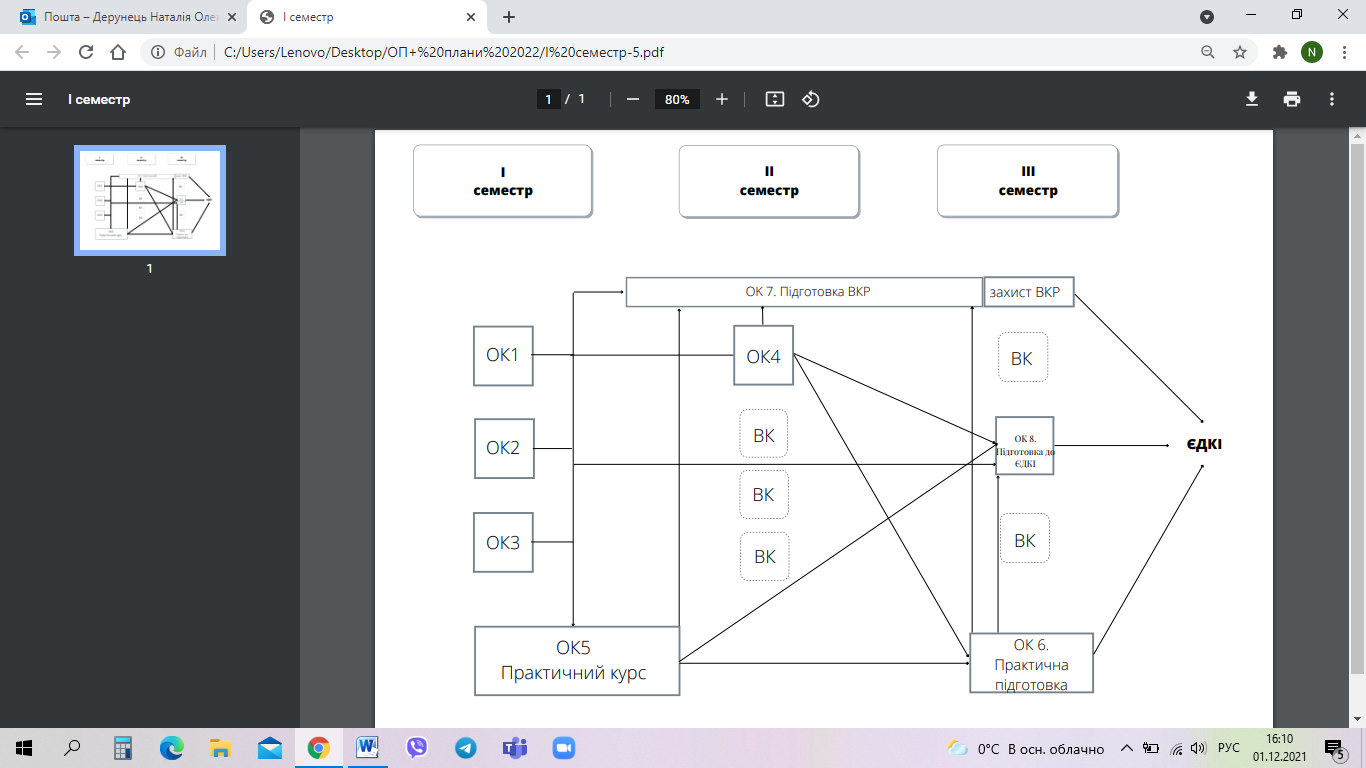 3. Форма атестації здобувачів вищої освітиАтестація здобувачів за другим (магістерським) рівнем вищої освіти за спеціальністю 293 «Міжнародне право» здійснюється у формі публічного захисту випускної кваліфікаційної роботи та єдиного державного кваліфікаційного іспиту у порядку, визначеному Кабінетом Міністрів України. За умови успішної атестації студенту видається документ встановленого зразка про присудження йому ступеня магістра із присвоєнням кваліфікації: ступінь вищої освіти магістр спеціальність «Міжнародне право».4.1. Матриця відповідності програмних компетентностейобов’язковим компонентам освітньої програми 5.1. Матриця забезпечення програмних результатів навчання відповідними обов’язковими компонентами освітньої програмиАркуш реєстрації змінПогодженоПогодженоПерший проректорз науково-педагогічної роботиПроректорз наукової роботи____________Н. В. Притульська____________С. В. Мельниченко_____________ 2021 р.______________ 2021 р.ПогодженоПогодженоНачальник навчального відділу КНТЕУНачальник навчально-методичного відділу КНТЕУ_____________ С. І. Камінський______________ Т. В. Божко _____________ 2021 р.______________ 2021 р.Погоджено                ПогодженоДекан факультету міжнародної торгівлі та права КНТЕУ______________ Ю. А. ГончароваЗавідувач кафедри міжнародного, цивільного та комерційного права КНТЕУ_________________ Н. А. Мазаракі_____________ 2021 р._____________ 2021 р.ПогодженоПогодженоКерівник групи забезпечення спеціальності КНТЕУГарант освітньої програми КНТЕУ______________ Н. А. Мазаракі_______________ 2021 р._________________ Н. А. Мазаракі_________________ 2021 р.ПогодженоПогодженоПрезидент Асоціації «Український національний комітет Міжнародної Торгової Палати (ICC Ukraine)»Надзвичайний і Повноважний Посол, Президент ГО «Українська асоціація зовнішньої політики____________________ Щелкунов В. І. ______________________В. Д. Хандогій_____________ 2021 р.______________ 2021 р.ПогодженоГолова РСС факультету міжнародної торгівлі та права _________________ Ю.С. Коденець ________________ 2021 р.1 – Загальна інформація1 – Загальна інформація1 – Загальна інформаціяПовна назва ЗВО та структурного підрозділуПовна назва ЗВО та структурного підрозділуКиївський національний торговельно-економічний університет, факультет міжнародної торгівлі та права,кафедра міжнародного, цивільного та комерційного праваСтупінь вищої освіти та назва кваліфікації мовою оригіналуСтупінь вищої освіти та назва кваліфікації мовою оригіналуСтупінь вищої освіти магістрспеціальність «Міжнародне право»Офіційна назва освітньої програмиОфіційна назва освітньої програми«Міжнародне право»Тип диплому та обсяг освітньої програмиТип диплому та обсяг освітньої програмиДиплом магістра, одиничний,  90 кредитів ЄКТС, термін навчання 1 рік 4 місяціНаявність акредитаціїНаявність акредитаціїСертифікат про акредитацію УД 11000570  (рішення Акредитаційної комісії від «13» грудня 2017 р. № 127, наказ МОН України від 26.12.2017 р. № 1676).Цикл/рівеньЦикл/рівеньHPK України – 7 рівень, FQ-EHEA – другий цикл,  EQF-LLL – 7 рівень. ПередумовиПередумовиНаявність диплому бакалавра.Мова(и) викладанняМова(и) викладанняУкраїнська, англійськаТермін дії освітньої програмиТермін дії освітньої програми2022-2024Інтернет-адреса постійного розміщення опису освітньої програмиІнтернет-адреса постійного розміщення опису освітньої програмиhttps://knute.edu.ua2- Мета освітньої програми2- Мета освітньої програми2- Мета освітньої програмиНадати якісну юридичну освіту з широким доступом до працевлаштування, підготувати конкурентоспроможних кваліфікованих професіоналів із особливим інтересом до міжнародно-правової проблематики, готових до динамічних змін у міжнародно-правовому регулюванні, постійного самовдосконалення та збагачення правосвідомості і правової культури. Формування особистості, здатної на основі здобутих інтегральних, загальних (інструментальних, міжособистісних, системних) та фахових компетентностей успішно працювати у сфері міжнародного права, права, здійснювати юридичну практику у сфері міжнародного торговельно-економічного співробітництва.	Цілі програми: підготовка висококваліфікованих юристів, які відповідають запитам ринку праці та фахівців з високими рівнем академічних знань, певними практичними навичками, вираженими лідерськими якостями, розвинутими комунікативними навичками, широким світоглядом та почуттям соціальної відповідальності, відданістю етичним стандартам професії, умінням вільно орієнтуватися в цифровому просторі;опанування здобувачами механізмів, процедур, форм, методів та інструментів творення і реалізації міжнародного права, вміння їх застосовувати на практиці та передбачати наслідки застосування на індивідуальному, загально-соціальному та міжнародному рівнях; формування у здобувачів поваги до правничої професії, моральних, етичних та інших якостей гідного представника юридичної спільноти;поглиблення знань про закономірності, тенденції та особливості міжнародного торговельно-економічного співробітництва у контексті; поглиблення знань та навичок застосування у професійній діяльності англійської юридичної мови; формування у студентів комплексу загальних і фахових компетентностей, необхідних для складання єдиного державного кваліфікаційного іспиту та продовження юридичної освіти на третьому рівні вищої освіти;формування у здобувачів здатності до поглибленого аналізу та науково-обґрунтованої критичної оцінки всіх типів правових даних, міжнародно-правових явищ та юридичної практики в контексті сучасних тенденцій розвитку міжнародного права та національної правової системи; формування у здобувачів готовності до навчання протягом усього життя, створення умов для постійного особистісного та професійного розвитку;розвиток навичок самостійного проведення наукових (науково-практичних) досліджень, культури академічної доброчесності, комплексного вирішення складних наукових проблем, ведення конструктивної дискусії, переконливої аргументації авторських висновків, якісної презентації здобутих результатів.Надати якісну юридичну освіту з широким доступом до працевлаштування, підготувати конкурентоспроможних кваліфікованих професіоналів із особливим інтересом до міжнародно-правової проблематики, готових до динамічних змін у міжнародно-правовому регулюванні, постійного самовдосконалення та збагачення правосвідомості і правової культури. Формування особистості, здатної на основі здобутих інтегральних, загальних (інструментальних, міжособистісних, системних) та фахових компетентностей успішно працювати у сфері міжнародного права, права, здійснювати юридичну практику у сфері міжнародного торговельно-економічного співробітництва.	Цілі програми: підготовка висококваліфікованих юристів, які відповідають запитам ринку праці та фахівців з високими рівнем академічних знань, певними практичними навичками, вираженими лідерськими якостями, розвинутими комунікативними навичками, широким світоглядом та почуттям соціальної відповідальності, відданістю етичним стандартам професії, умінням вільно орієнтуватися в цифровому просторі;опанування здобувачами механізмів, процедур, форм, методів та інструментів творення і реалізації міжнародного права, вміння їх застосовувати на практиці та передбачати наслідки застосування на індивідуальному, загально-соціальному та міжнародному рівнях; формування у здобувачів поваги до правничої професії, моральних, етичних та інших якостей гідного представника юридичної спільноти;поглиблення знань про закономірності, тенденції та особливості міжнародного торговельно-економічного співробітництва у контексті; поглиблення знань та навичок застосування у професійній діяльності англійської юридичної мови; формування у студентів комплексу загальних і фахових компетентностей, необхідних для складання єдиного державного кваліфікаційного іспиту та продовження юридичної освіти на третьому рівні вищої освіти;формування у здобувачів здатності до поглибленого аналізу та науково-обґрунтованої критичної оцінки всіх типів правових даних, міжнародно-правових явищ та юридичної практики в контексті сучасних тенденцій розвитку міжнародного права та національної правової системи; формування у здобувачів готовності до навчання протягом усього життя, створення умов для постійного особистісного та професійного розвитку;розвиток навичок самостійного проведення наукових (науково-практичних) досліджень, культури академічної доброчесності, комплексного вирішення складних наукових проблем, ведення конструктивної дискусії, переконливої аргументації авторських висновків, якісної презентації здобутих результатів.Надати якісну юридичну освіту з широким доступом до працевлаштування, підготувати конкурентоспроможних кваліфікованих професіоналів із особливим інтересом до міжнародно-правової проблематики, готових до динамічних змін у міжнародно-правовому регулюванні, постійного самовдосконалення та збагачення правосвідомості і правової культури. Формування особистості, здатної на основі здобутих інтегральних, загальних (інструментальних, міжособистісних, системних) та фахових компетентностей успішно працювати у сфері міжнародного права, права, здійснювати юридичну практику у сфері міжнародного торговельно-економічного співробітництва.	Цілі програми: підготовка висококваліфікованих юристів, які відповідають запитам ринку праці та фахівців з високими рівнем академічних знань, певними практичними навичками, вираженими лідерськими якостями, розвинутими комунікативними навичками, широким світоглядом та почуттям соціальної відповідальності, відданістю етичним стандартам професії, умінням вільно орієнтуватися в цифровому просторі;опанування здобувачами механізмів, процедур, форм, методів та інструментів творення і реалізації міжнародного права, вміння їх застосовувати на практиці та передбачати наслідки застосування на індивідуальному, загально-соціальному та міжнародному рівнях; формування у здобувачів поваги до правничої професії, моральних, етичних та інших якостей гідного представника юридичної спільноти;поглиблення знань про закономірності, тенденції та особливості міжнародного торговельно-економічного співробітництва у контексті; поглиблення знань та навичок застосування у професійній діяльності англійської юридичної мови; формування у студентів комплексу загальних і фахових компетентностей, необхідних для складання єдиного державного кваліфікаційного іспиту та продовження юридичної освіти на третьому рівні вищої освіти;формування у здобувачів здатності до поглибленого аналізу та науково-обґрунтованої критичної оцінки всіх типів правових даних, міжнародно-правових явищ та юридичної практики в контексті сучасних тенденцій розвитку міжнародного права та національної правової системи; формування у здобувачів готовності до навчання протягом усього життя, створення умов для постійного особистісного та професійного розвитку;розвиток навичок самостійного проведення наукових (науково-практичних) досліджень, культури академічної доброчесності, комплексного вирішення складних наукових проблем, ведення конструктивної дискусії, переконливої аргументації авторських висновків, якісної презентації здобутих результатів.3 – Характеристика освітньої програми3 – Характеристика освітньої програми3 – Характеристика освітньої програмиПредметна область (галузь знань, спеціальність)Галузь знань 29 «Міжнародні відносини»спеціальність 293 «Міжнародне право» Галузь знань 29 «Міжнародні відносини»спеціальність 293 «Міжнародне право» Орієнтація освітньої програмиОсвітньо-професійна, фундаментальна, прикладнаОсвітньо-професійна, фундаментальна, прикладнаОсновний фокус освітньої програми Освітня програма спрямована на забезпечення здобувачів глибинними теоретичними знаннями міжнародного права та вміннями застосовувати їх на практиці при вирішенні складних спеціалізованих проблем правотворчого та правозастосовного характеру; формування здатності використовувати отримані знання у професійній діяльності для захисту інтересів клієнта чи держави у міжнародних відносинах; здатності проводити самостійні наукові дослідження на основі отриманих знань.   Ключові слова: міжнародне право, право ЄС, міжнародно-правове регулювання трансферу технологій, міжнародно-правове регулювання міграційних процесів, міжнародний комерційний арбітраж, міжнародне приватне право.Освітня програма спрямована на забезпечення здобувачів глибинними теоретичними знаннями міжнародного права та вміннями застосовувати їх на практиці при вирішенні складних спеціалізованих проблем правотворчого та правозастосовного характеру; формування здатності використовувати отримані знання у професійній діяльності для захисту інтересів клієнта чи держави у міжнародних відносинах; здатності проводити самостійні наукові дослідження на основі отриманих знань.   Ключові слова: міжнародне право, право ЄС, міжнародно-правове регулювання трансферу технологій, міжнародно-правове регулювання міграційних процесів, міжнародний комерційний арбітраж, міжнародне приватне право.Особливості програмиБілінгвальність окремих освітніх компонентівПоглиблена практична підготовка, яка, крім семитижневої практики в юридичних підрозділах державних і недержавних органів, установ, підприємств, організацій, міжнародних організацій, передбачає розрахований на два семестри практичний курс з міжнародного права. Практичний курс з міжнародного права є унікальним освітнім компонентом, який являє собою логічну послідовність практичних занять із виконання індивідуальних та групових завдань на основі запропонованих кейсів у сфері міжнародного комерційного арбітражу, міжнародних торгівельних відносин, підготовки аналітичних та науково-дослідних робіт.Білінгвальність окремих освітніх компонентівПоглиблена практична підготовка, яка, крім семитижневої практики в юридичних підрозділах державних і недержавних органів, установ, підприємств, організацій, міжнародних організацій, передбачає розрахований на два семестри практичний курс з міжнародного права. Практичний курс з міжнародного права є унікальним освітнім компонентом, який являє собою логічну послідовність практичних занять із виконання індивідуальних та групових завдань на основі запропонованих кейсів у сфері міжнародного комерційного арбітражу, міжнародних торгівельних відносин, підготовки аналітичних та науково-дослідних робіт.4 – Придатність випускників до працевлаштування та подальшого навчання4 – Придатність випускників до працевлаштування та подальшого навчання4 – Придатність випускників до працевлаштування та подальшого навчанняПридатність до працевлаштуванняВідповідно до Національного класифікатора видів економічної діяльності ДК 009:2010 та International Standard Classification of Occupations 2008 (ISCO-08), а також з урахуванням вимог ринку праці видами професійної діяльності випускника є: державне управління загального характеру; діяльність у сфері юстиції та правосуддя;діяльність у сфері права: адвокатська діяльність, нотаріальна та інша юридична діяльність; діяльність у сфері зв’язків з громадськістю; консультування з питань оподаткування; консультування з питань комерційної надання послуг перекладу; регулювання та сприяння ефективному веденню економічної діяльності; діяльність професійних громадських організацій; діяльність політичних організацій; діяльність міжнародних організацій і органів;працівник у сфері міжнародної співпраці в боротьбі зі злочинністю; учасник міждержавних, ділових й інших видів міжнародних переговорів; працівник в рамках міжнародних конференцій, організацій, робочих груп, інших форм двосторонньої й багатосторонньої дипломатії; працівник в системі зовнішніх зносин України, а також у рамках міжвідомчої та державно-приватної взаємодії за участю органів зовнішніх зносин; керуючий справами (секретар) виконавчого комітету; секретар адміністративний; секретар комітету (організації, підприємства, установи); конторський (офісний) службовець (недержавні установи юриспруденції); помічник керівника підприємства (установи, організації); помічник адвоката/ адвокат;помічник юриста / юрист; помічник нотаріуса/ нотаріус;помічник судді/суддя;помічник слідчого/слідчий;аташе; віце-консул; дипломатичний агент; дипломатичний кур’єр; молодший науковий співробітник (право); науковий співробітник-консультант (право).Випускник згідно з Національним класифікатором професій ДК 003:2010 може займати наступні первинні посади: відповідальний секретар судової колегії; державний виконавець; приватний виконавець;  державний уповноважений; конторський (офісний) службовець (недержавні установи юриспруденції); конторський (офісний) службовець (страхування); секретар судового засідання; секретар суду; секретар судової колегії; судовий виконавець; судовий розпорядник; організатори діловодства (державні установи); організатори діловодства (види економічної діяльності);  організатори діловодства (система судочинства); помічник адвоката; помічник нотаріуса; помічник нотаріуса державного;  помічник судді; помічник слідчого, помічник юриста; помічник члена комісії; інспектор з кадрів; спеціаліст державної служби; спеціаліст з питань кадрової роботи та державної служби; спеціаліст-юрисконсульт; юрист; викладач вищого навчального закладу; молодший науковий співробітник (право); науковий співробітник-консультант (право); науковий співробітник (право), працівник в рамках міжнародних конференцій, організацій, робочих груп, інших форм двосторонньої й багатосторонньої дипломатії; працівник в системі зовнішніх зносин України, а також у рамках міжвідомчої та державно-приватної взаємодії за участю органів зовнішніх зносин.Відповідно до Національного класифікатора видів економічної діяльності ДК 009:2010 та International Standard Classification of Occupations 2008 (ISCO-08), а також з урахуванням вимог ринку праці видами професійної діяльності випускника є: державне управління загального характеру; діяльність у сфері юстиції та правосуддя;діяльність у сфері права: адвокатська діяльність, нотаріальна та інша юридична діяльність; діяльність у сфері зв’язків з громадськістю; консультування з питань оподаткування; консультування з питань комерційної надання послуг перекладу; регулювання та сприяння ефективному веденню економічної діяльності; діяльність професійних громадських організацій; діяльність політичних організацій; діяльність міжнародних організацій і органів;працівник у сфері міжнародної співпраці в боротьбі зі злочинністю; учасник міждержавних, ділових й інших видів міжнародних переговорів; працівник в рамках міжнародних конференцій, організацій, робочих груп, інших форм двосторонньої й багатосторонньої дипломатії; працівник в системі зовнішніх зносин України, а також у рамках міжвідомчої та державно-приватної взаємодії за участю органів зовнішніх зносин; керуючий справами (секретар) виконавчого комітету; секретар адміністративний; секретар комітету (організації, підприємства, установи); конторський (офісний) службовець (недержавні установи юриспруденції); помічник керівника підприємства (установи, організації); помічник адвоката/ адвокат;помічник юриста / юрист; помічник нотаріуса/ нотаріус;помічник судді/суддя;помічник слідчого/слідчий;аташе; віце-консул; дипломатичний агент; дипломатичний кур’єр; молодший науковий співробітник (право); науковий співробітник-консультант (право).Випускник згідно з Національним класифікатором професій ДК 003:2010 може займати наступні первинні посади: відповідальний секретар судової колегії; державний виконавець; приватний виконавець;  державний уповноважений; конторський (офісний) службовець (недержавні установи юриспруденції); конторський (офісний) службовець (страхування); секретар судового засідання; секретар суду; секретар судової колегії; судовий виконавець; судовий розпорядник; організатори діловодства (державні установи); організатори діловодства (види економічної діяльності);  організатори діловодства (система судочинства); помічник адвоката; помічник нотаріуса; помічник нотаріуса державного;  помічник судді; помічник слідчого, помічник юриста; помічник члена комісії; інспектор з кадрів; спеціаліст державної служби; спеціаліст з питань кадрової роботи та державної служби; спеціаліст-юрисконсульт; юрист; викладач вищого навчального закладу; молодший науковий співробітник (право); науковий співробітник-консультант (право); науковий співробітник (право), працівник в рамках міжнародних конференцій, організацій, робочих груп, інших форм двосторонньої й багатосторонньої дипломатії; працівник в системі зовнішніх зносин України, а також у рамках міжвідомчої та державно-приватної взаємодії за участю органів зовнішніх зносин.Подальше навчанняМожливість продовження освіти на третьому рівні вищої освіти, отримання додаткової освіти за сертифікованими програмами та програмами післядипломного навчання, підвищення кваліфікації, навчання  впродовж життя, набуття додаткових кваліфікацій у системі освіти дорослих.Можливість продовження освіти на третьому рівні вищої освіти, отримання додаткової освіти за сертифікованими програмами та програмами післядипломного навчання, підвищення кваліфікації, навчання  впродовж життя, набуття додаткових кваліфікацій у системі освіти дорослих.5 – Викладання та оцінювання5 – Викладання та оцінювання5 – Викладання та оцінюванняВикладання та навчанняПідготовка магістрів в КНТЕУ – це інтелектуальна, творча діяльність, яка проводиться через систему передових науково-методичних і педагогічних заходів; здійснюється на засадах проблемно-орієнтованого підходу з використанням сучасних освітніх технологій і методик; акцентована на індивідуальну взаємодію викладача і студента; передбачає збалансоване поєднання теоретичної і практичної підготовки; орієнтована на глибоке засвоєння студентом знань, вмінь і навичок, необхідних для ефективного здійснення професійної діяльності; має на меті формування усебічно розвинутої, гармонійної особистості та соціальної відповідальності. Серед основних методів навчання використовуються: участь у лекціях, семінарах та консультаціях; участь у проблемно-орієнтованих заняттях, робота з наукометричними та іншими професійними базами даних; підготовка групових проектів; підготовка процесуальних документів; підготовка наукових статей; проведення наукових досліджень та виступи на конференціях, круглих столах, комунікація із експертами в галузі міжнародного права.Підготовка магістрів в КНТЕУ – це інтелектуальна, творча діяльність, яка проводиться через систему передових науково-методичних і педагогічних заходів; здійснюється на засадах проблемно-орієнтованого підходу з використанням сучасних освітніх технологій і методик; акцентована на індивідуальну взаємодію викладача і студента; передбачає збалансоване поєднання теоретичної і практичної підготовки; орієнтована на глибоке засвоєння студентом знань, вмінь і навичок, необхідних для ефективного здійснення професійної діяльності; має на меті формування усебічно розвинутої, гармонійної особистості та соціальної відповідальності. Серед основних методів навчання використовуються: участь у лекціях, семінарах та консультаціях; участь у проблемно-орієнтованих заняттях, робота з наукометричними та іншими професійними базами даних; підготовка групових проектів; підготовка процесуальних документів; підготовка наукових статей; проведення наукових досліджень та виступи на конференціях, круглих столах, комунікація із експертами в галузі міжнародного права.ОцінюванняВідповідно до «Положення про організацію освітнього процесу студентів» та «Положення про оцінювання результатів навчання студентів та аспірантів» оцінювання результатів навчання студентів передбачає проведення контрольних заходів.Поточний контроль (тестування, захист проектів, розв’язання ситуаційних завдань (кейсів), ділові ігри тощо); підсумковий контроль (модульні контрольні роботи); практична підготовка; підсумковий семестровий контроль (екзамен); підсумкова атестація (захист випускної кваліфікаційної роботи та складання єдиного державного кваліфікаційного іспиту у порядку, визначеному Кабінетом Міністрів України). Всі види поточного оцінювання знань здійснюються протягом виконання навчального плану.Відповідно до «Положення про організацію освітнього процесу студентів» та «Положення про оцінювання результатів навчання студентів та аспірантів» оцінювання результатів навчання студентів передбачає проведення контрольних заходів.Поточний контроль (тестування, захист проектів, розв’язання ситуаційних завдань (кейсів), ділові ігри тощо); підсумковий контроль (модульні контрольні роботи); практична підготовка; підсумковий семестровий контроль (екзамен); підсумкова атестація (захист випускної кваліфікаційної роботи та складання єдиного державного кваліфікаційного іспиту у порядку, визначеному Кабінетом Міністрів України). Всі види поточного оцінювання знань здійснюються протягом виконання навчального плану.6 – Програмні компетентності6 – Програмні компетентності6 – Програмні компетентностіІнтегральна компетентністьЗдатність особи розв’язувати складні задачі і проблеми у сфері правового регулювання міжнародних відносин і відносин, ускладнених іноземним елементом, та/або у процесі навчання,  що передбачає проведення досліджень та/або здійснення інновацій та характеризується невизначеністю умов і вимог.Здатність особи розв’язувати складні задачі і проблеми у сфері правового регулювання міжнародних відносин і відносин, ускладнених іноземним елементом, та/або у процесі навчання,  що передбачає проведення досліджень та/або здійснення інновацій та характеризується невизначеністю умов і вимог.Загальні компетентності (ЗК)ЗК 1. Здатність до критичного мислення, аналізу та синтезу.ЗК 2. Здатність генерувати нові ідеї (креативність).ЗК 3. Здатність ефективно працювати в міжкультурному середовищі, зокрема розробляти міжнародні проекти та управляти ними.  ЗК4. Здатність вчитися і оволодівати сучасними знаннями з високим ступенем автономіїЗК 5. Здатність проводити дослідження на відповідному рівні. ЗК6. Здатність сумлінно виконувати професійні обов’язки, діяти відповідно до етичних мотивів і чинних міжнародно-правових актів та національного законодавства.ЗК7. Здатність спілкуватися іноземною мовою у професійній сфері як усно, так і письмово.ЗК8. Здатність до ініціативності, адаптації та дії в новій ситуації, відповідальності, прийняття обґрунтованих рішень.ЗК9. Здатність спілкуватися з представниками інших професійних груп різного рівня (з експертами з інших галузей знань/видів економічної діяльності). ЗК 1. Здатність до критичного мислення, аналізу та синтезу.ЗК 2. Здатність генерувати нові ідеї (креативність).ЗК 3. Здатність ефективно працювати в міжкультурному середовищі, зокрема розробляти міжнародні проекти та управляти ними.  ЗК4. Здатність вчитися і оволодівати сучасними знаннями з високим ступенем автономіїЗК 5. Здатність проводити дослідження на відповідному рівні. ЗК6. Здатність сумлінно виконувати професійні обов’язки, діяти відповідно до етичних мотивів і чинних міжнародно-правових актів та національного законодавства.ЗК7. Здатність спілкуватися іноземною мовою у професійній сфері як усно, так і письмово.ЗК8. Здатність до ініціативності, адаптації та дії в новій ситуації, відповідальності, прийняття обґрунтованих рішень.ЗК9. Здатність спілкуватися з представниками інших професійних груп різного рівня (з експертами з інших галузей знань/видів економічної діяльності). Фахові компетентності спеціальності (СК)СК1. Здатність комплексно використовувати вузькоспеціалізовані знання у конкретних сферах регулювання міжнародного публічного права, міжнародного приватного права, права Європейського Союзу для вирішення прикладних завдань.СК2. Здатність критично осмислювати проблеми та закономірності функціонування і розвитку міжнародних відносин, визначати тенденції розвитку світової політики, оцінювати вплив глобальних політичних процесів на національні правові, політичні, економічні системи та торговельну діяльність.СК3. Здатність працювати і представляти інтереси України в міжнародних міжурядових і неурядових організаціях.СК4. Здатність здійснювати дослідження та/або запроваджувати інновації у різних галузях та інститутах міжнародного публічного права, міжнародного приватного права, права ЄС.СК5. Здатність надавати повну та різнобічну міжнародно-правову оцінку діянням суб’єктів міжнародного права.СК6. Здатність розробляти юридичну позицію в інтересах клієнта, а також контраргументи проти позиції опонентів; вести дискусію й дебати з загальноюридичних, міжнародно-правових і міжнародних торговельно-економічних питань. СК7. Здатність готувати проекти національних та міжнародних правових актів, а також надавати пропозиції з приведення норм вітчизняного законодавства у відповідність до норм міжнародного права. СК8. Здатність представляти інтереси України або фізичних і юридичних осіб у міжнародних судових установах, арбітражах, національних судах іноземних держав.СК9. Здатність здійснювати ефективну комунікацію, як усно, так і письмово, у професійній сфері, в мультикультурному середовищі (українською та іноземною мовами).СК10. Здатність ефективно забезпечувати адаптацію до права ЄС законодавства України у правотворчому, правоінтерпретаційному та правозастосовному контекстах, надавати правову підтримку євроінтеграційним процесам у різних сферах суспільних відносин.СК11. Здатність здійснювати дослідження та/або запроваджувати інновації у різних галузях та інститутах міжнародного публічного права, міжнародного приватного права, права ЄС.СК12. Здатність забезпечувати імплементацію міжнародно-правових стандартів в окремі галузі національного законодавства.СК1. Здатність комплексно використовувати вузькоспеціалізовані знання у конкретних сферах регулювання міжнародного публічного права, міжнародного приватного права, права Європейського Союзу для вирішення прикладних завдань.СК2. Здатність критично осмислювати проблеми та закономірності функціонування і розвитку міжнародних відносин, визначати тенденції розвитку світової політики, оцінювати вплив глобальних політичних процесів на національні правові, політичні, економічні системи та торговельну діяльність.СК3. Здатність працювати і представляти інтереси України в міжнародних міжурядових і неурядових організаціях.СК4. Здатність здійснювати дослідження та/або запроваджувати інновації у різних галузях та інститутах міжнародного публічного права, міжнародного приватного права, права ЄС.СК5. Здатність надавати повну та різнобічну міжнародно-правову оцінку діянням суб’єктів міжнародного права.СК6. Здатність розробляти юридичну позицію в інтересах клієнта, а також контраргументи проти позиції опонентів; вести дискусію й дебати з загальноюридичних, міжнародно-правових і міжнародних торговельно-економічних питань. СК7. Здатність готувати проекти національних та міжнародних правових актів, а також надавати пропозиції з приведення норм вітчизняного законодавства у відповідність до норм міжнародного права. СК8. Здатність представляти інтереси України або фізичних і юридичних осіб у міжнародних судових установах, арбітражах, національних судах іноземних держав.СК9. Здатність здійснювати ефективну комунікацію, як усно, так і письмово, у професійній сфері, в мультикультурному середовищі (українською та іноземною мовами).СК10. Здатність ефективно забезпечувати адаптацію до права ЄС законодавства України у правотворчому, правоінтерпретаційному та правозастосовному контекстах, надавати правову підтримку євроінтеграційним процесам у різних сферах суспільних відносин.СК11. Здатність здійснювати дослідження та/або запроваджувати інновації у різних галузях та інститутах міжнародного публічного права, міжнародного приватного права, права ЄС.СК12. Здатність забезпечувати імплементацію міжнародно-правових стандартів в окремі галузі національного законодавства.7 – Програмні результати навчання7 – Програмні результати навчання7 – Програмні результати навчанняПРН1. Уміння поєднувати високий професійний рівень з соціальною відповідальністю та етичністю, оволодівати новими знаннями впродовж життя, підвищувати рівень власної кваліфікації.ПРН2. Спілкуватися іноземною мовою як усно, так і письмово, у професійній юридичній діяльності на національному і міжнародному рівнях.ПРН3. Розуміти міжнародно-правову ситуацію, прогнозувати її розвиток, фахово і критично оцінювати події та явища зі сфери міжнародних відносин та світової політики, використовуючи юридичний інструментарій.ПРН4. На основі знань доктрини, концепцій та сучасних досягнень міжнародного публічного, приватного права та права ЄС з метою виявлення в подіях і фактах міжнародного життя тенденцій та закономірностей їх формулювання, визначення майбутніх можливостей і ризиків, пов’язаних з ними, прийняття обґрунтованих рішень та усвідомлення їх наслідків для різних суб’єктів національного та міжнародного права.ПРН5. Планувати та здійснювати наукові дослідження з актуальних питань теорії та практики міжнародного права, права Європейського Союзу з використанням відповідної методології, формулювати новизну таких досліджень.ПРН6. Виявляти, аналізувати та пропонувати шляхи вирішення різноаспектних проблем міжнародно-правового та національно-правового змісту.ПРН7. Усвідомлювати механізм та наслідки імплементації норм міжнародних договорів, актів міжнародних міжурядових організацій, рішень міжнародних судів у національний правопорядок.ПРН8. Вміння готувати проекти міжнародного договору, актів національного законодавства та пов’язаної документації (закону про ратифікацію, пояснювальних записок тощо) українською та іноземною мовами, надавати пропозиції з усунення колізій між нормами міжнародного права та приведення норм національного права у відповідність до норм міжнародного права.ПРН9. Здійснювати юридичне представництво клієнта в національних судах, міжнародних комерційних арбітражах, органах державної влади та місцевого самоврядування.ПРН10. Захищати інтереси власної держави у національних судах, міжнародних комерційних арбітражах, міжнародних судах та організаціях, зокрема інтеграційних, на міжнародних конференціях.ПРН11. Продукувати нові ідеї для розв’язання практичних завдань зі сфери професійної юридичної діяльності.ПРН12. Надавати юридичний супровід процесам адаптації різних галузей законодавства України до права Європейського Союзу.ПРН13. Демонструвати лідерські навички для організації та управління різними проектами, зокрема міжнародними, вміти адаптуватись до нових викликів та загроз в сфері міжнародного й національного права, брати відповідальність за ухвалені рішення.ПРН14. Доносити власні знання, висновки та аргументи до фахівців і нефахівців. ПРН1. Уміння поєднувати високий професійний рівень з соціальною відповідальністю та етичністю, оволодівати новими знаннями впродовж життя, підвищувати рівень власної кваліфікації.ПРН2. Спілкуватися іноземною мовою як усно, так і письмово, у професійній юридичній діяльності на національному і міжнародному рівнях.ПРН3. Розуміти міжнародно-правову ситуацію, прогнозувати її розвиток, фахово і критично оцінювати події та явища зі сфери міжнародних відносин та світової політики, використовуючи юридичний інструментарій.ПРН4. На основі знань доктрини, концепцій та сучасних досягнень міжнародного публічного, приватного права та права ЄС з метою виявлення в подіях і фактах міжнародного життя тенденцій та закономірностей їх формулювання, визначення майбутніх можливостей і ризиків, пов’язаних з ними, прийняття обґрунтованих рішень та усвідомлення їх наслідків для різних суб’єктів національного та міжнародного права.ПРН5. Планувати та здійснювати наукові дослідження з актуальних питань теорії та практики міжнародного права, права Європейського Союзу з використанням відповідної методології, формулювати новизну таких досліджень.ПРН6. Виявляти, аналізувати та пропонувати шляхи вирішення різноаспектних проблем міжнародно-правового та національно-правового змісту.ПРН7. Усвідомлювати механізм та наслідки імплементації норм міжнародних договорів, актів міжнародних міжурядових організацій, рішень міжнародних судів у національний правопорядок.ПРН8. Вміння готувати проекти міжнародного договору, актів національного законодавства та пов’язаної документації (закону про ратифікацію, пояснювальних записок тощо) українською та іноземною мовами, надавати пропозиції з усунення колізій між нормами міжнародного права та приведення норм національного права у відповідність до норм міжнародного права.ПРН9. Здійснювати юридичне представництво клієнта в національних судах, міжнародних комерційних арбітражах, органах державної влади та місцевого самоврядування.ПРН10. Захищати інтереси власної держави у національних судах, міжнародних комерційних арбітражах, міжнародних судах та організаціях, зокрема інтеграційних, на міжнародних конференціях.ПРН11. Продукувати нові ідеї для розв’язання практичних завдань зі сфери професійної юридичної діяльності.ПРН12. Надавати юридичний супровід процесам адаптації різних галузей законодавства України до права Європейського Союзу.ПРН13. Демонструвати лідерські навички для організації та управління різними проектами, зокрема міжнародними, вміти адаптуватись до нових викликів та загроз в сфері міжнародного й національного права, брати відповідальність за ухвалені рішення.ПРН14. Доносити власні знання, висновки та аргументи до фахівців і нефахівців. 8 – Ресурсне забезпечення реалізації програми8 – Ресурсне забезпечення реалізації програми8 – Ресурсне забезпечення реалізації програмиКадрове забезпеченняКадровий склад викладачів, задіяних у реалізації ОПП, відповідає кадровим вимогам щодо забезпечення провадження освітньої діяльності у сфері вищої освіти, передбачених Ліцензійними умовами провадження освітньої діяльності закладів освіти (постанова КМУ №1187 від 30.12.2015). Реалізація ОПП передбачає залучення до теоретичних та практичних занять професіоналів-практиків, експертів юридичної галузі, представників роботодавців, які мають авторитет у галузі права та є визнаними лідерами на ринку юридичних послуг. До реалізації ОПП залучаються кращі закордонні фахівці при викладанні дисциплін циклу професійної підготовки.Кадровий склад викладачів, задіяних у реалізації ОПП, відповідає кадровим вимогам щодо забезпечення провадження освітньої діяльності у сфері вищої освіти, передбачених Ліцензійними умовами провадження освітньої діяльності закладів освіти (постанова КМУ №1187 від 30.12.2015). Реалізація ОПП передбачає залучення до теоретичних та практичних занять професіоналів-практиків, експертів юридичної галузі, представників роботодавців, які мають авторитет у галузі права та є визнаними лідерами на ринку юридичних послуг. До реалізації ОПП залучаються кращі закордонні фахівці при викладанні дисциплін циклу професійної підготовки.Матеріально-технічне забезпеченняОснову матеріально-технічного забезпечення складають: лекційні зали, оснащені передовим мультимедійним обладнанням; спеціалізовані комп’ютерні класи з необхідним програмним забезпеченням, високошвидкісним Інтернетом та доступом до міжнародних бібліотечних та довідкових систем - для проведення практичних робіт, інформаційного пошуку та обробки результатів; зал судових засідань - для моделювання судового процесу; коворкінги - для командної роботи та розвитку комунікативних навичок; зал медіації - для моделювання та практичного здійснення медіаційних процедур; зал віртуальної реальності для групових практичних занять з використанням засобів віртуальної реальностіОснову матеріально-технічного забезпечення складають: лекційні зали, оснащені передовим мультимедійним обладнанням; спеціалізовані комп’ютерні класи з необхідним програмним забезпеченням, високошвидкісним Інтернетом та доступом до міжнародних бібліотечних та довідкових систем - для проведення практичних робіт, інформаційного пошуку та обробки результатів; зал судових засідань - для моделювання судового процесу; коворкінги - для командної роботи та розвитку комунікативних навичок; зал медіації - для моделювання та практичного здійснення медіаційних процедур; зал віртуальної реальності для групових практичних занять з використанням засобів віртуальної реальностіІнформаційне та навчально-методичне забезпеченняІнформаційне та навчально-методичне забезпечення відповідає Ліцензійним умовам провадження освітньої діяльності, має постійно оновлюваний контент, базується на сучасних інформаційно-комунікаційних технологіях і включає: бібліотеку КНТЕУ, яка є інформаційно-навчальним, культурно-освітнім структурним підрозділом Університету з універсальними фондами документів, що сприяє впровадженню перспективних навчальних технологій, створенню умов для ефективної наукової роботи та організації навчального процесу; корпоративне середовище Офіс 365; платформу дистанційного навчання МООDLE.Інформаційне та навчально-методичне забезпечення відповідає Ліцензійним умовам провадження освітньої діяльності, має постійно оновлюваний контент, базується на сучасних інформаційно-комунікаційних технологіях і включає: бібліотеку КНТЕУ, яка є інформаційно-навчальним, культурно-освітнім структурним підрозділом Університету з універсальними фондами документів, що сприяє впровадженню перспективних навчальних технологій, створенню умов для ефективної наукової роботи та організації навчального процесу; корпоративне середовище Офіс 365; платформу дистанційного навчання МООDLE.9 – Академічна мобільність9 – Академічна мобільність9 – Академічна мобільністьНаціональна кредитна мобільністьНаціональна кредитна мобільність здійснюється відповідно до укладених договорів про академічну мобільність.Національна кредитна мобільність здійснюється відповідно до укладених договорів про академічну мобільність.Міжнародна кредитна мобільністьМіжнародна кредитна мобільність реалізується за рахунок укладання договорів про міжнародну академічну мобільність (Еразмус+), про подвійне дипломування, про тривалі міжнародні проекти, які передбачають навчання студентів, видачу подвійного диплому тощо.Міжнародна кредитна мобільність реалізується за рахунок укладання договорів про міжнародну академічну мобільність (Еразмус+), про подвійне дипломування, про тривалі міжнародні проекти, які передбачають навчання студентів, видачу подвійного диплому тощо.Навчання іноземних здобувачів вищої освітиНавчання іноземних здобувачів вищої освіти проводиться на загальних умовах з додатковою мовною підготовкою.Навчання іноземних здобувачів вищої освіти проводиться на загальних умовах з додатковою мовною підготовкою.Код н/дКомпоненти освітньої програми (навчальні дисципліни, курсові проекти (роботи), практики, кваліфікаційний екзамен, випускна кваліфікаційна робота)Кількість кредитівКількість кредитів1.2.3.3.Обов`язкові компоненти ОПОбов`язкові компоненти ОПОбов`язкові компоненти ОПОК 1.Право внутрішнього ринку ЄС (англ/укр)6ОК 2.Міжнародно-правове регулювання трансферу технологій (англ/укр)66ОК 3. Міжнародно-правове регулювання міграційних процесів  (англ/укр)66ОК 4.Практичний курс з міжнародного права (англ/укр)1818ОК 5.Міжнародне приватне право: інститути та підгалузі66ОК 6.Практична підготовка1212ОК 7.Підготовка випускної кваліфікаційної роботи та захист33ОК 8.Підготовка до ЄДКІ33Загальний обсяг обов`язкових компонентЗагальний обсяг обов`язкових компонент606060Вибіркові компоненти ОПВибіркові компоненти ОПВибіркові компоненти ОПВК 1.Адвокатська діяльність66ВК 2.Альтернативні способи вирішення спорів66ВК 3.Етичні вимоги правничої професії66ВК 4.Захист прав в Європейському суді з прав людини 66ВК 5.Корпоративне управління в міжнародних компаніях66ВК 6.Космічне право66ВК 7.Методологія наукових досліджень66ВК 8.Міжнародне авторське право (англ/укр)66ВК 9.Міжнародне енергетичне право66ВК 10.Міжнародне інвестиційне право (англ/укр)66ВК 11.Міжнародне кримінальне право66ВК 12.Міжнародне право навколишнього середовища6ВК 13.Міжнародне спортивне право6ВК 14.Міжнародне фінансове право6ВК 15.Міжнародний комерційний арбітраж (англ/укр)6ВК 16.Міжнародно-правове регулювання протидії неправомірному імпорту66ВК 17.Нормотворча діяльність66ВК 18.Організація зовнішньоторговельних операцій66ВК 19.Переклад юридичних текстів66ВК 20.Поглиблена та всеохоплююча зона вільної торгівлі України з ЄС (англ/укр)66ВК 21.Правове регулювання трансфертного ціноутворення66ВК 22.Торговельні переговори і комерційна дипломатія66ВК 23.Транснаціоналізація бізнесу66ВК 24.Транснаціональне торгове право (Lex mercatoria) (англ/укр)66ВК 25.Устрій та право Світової організації торгівлі66ВК 26.Філософія права66ВК 27.Школа прикладної юриспруденції1818ВК 28.Юридичне супроводження інвестиційних проєктів66ВК 29.Дисципліна вільного вибору здобувача66Загальний обсяг вибіркових компонентЗагальний обсяг вибіркових компонент30ЗАГАЛЬНИЙ ОБСЯГ ОСВІТНЬОЇ ПРОГРАМИЗАГАЛЬНИЙ ОБСЯГ ОСВІТНЬОЇ ПРОГРАМИ90Компонента/КомпетентністьОК 1ОК 2ОК 3ОК 4ОК 5Підготовка та захист ВКРПППідготовка до ЄДКІЗК1++++++++ЗК2+++++++ЗК3+++++ЗК4++++++++ЗК5++++++ЗК6+++++++ЗК7++++++ЗК8+++++++ЗК9++++++СК1++++++++СК2++++++СК3+++++СК4++++++СК5+++++++СК6++++++++СК7+++++++СК8+++++++СК9++++++СК10+++СК11++++++СК12++++++Компонента/Програмні результати навчанняОК1.ОК2.ОК3.ОК4.ОК5.Підготовка та захист ВКРПППідготовка до ЄДКІПРН1.++++++++ПРН2.+++++ПРН3.++++++ПРН4+++++++ПРН5.+++++ПРН6.+++++++ПРН7.++++++ПРН8.+++++++ПРН9.++++++ПРН10.++++++ПРН11.+++++++ПРН12.+++ПРН13.++++++ПРН14.+++++++№ пор.ДатаПункти, до яких вносяться зміни Ініціатор зміниПрізвище, ініціали особи, що відповідає за внесення змінПідпис